System parameters identification Scilab/XcosCas d’usage classique :Acquisition de données de mon système en boucle ouverte à régulerModélisationIdentification des paramètres du systèmeMise en place d’une stratégie de commandeExemple : Système du second ordre 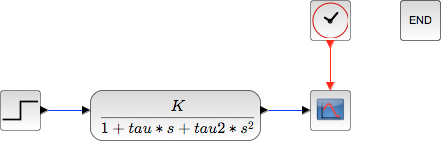 Lancement d’une simulation avec un échelon unitaire 
(avec pour paramètres K, Tau et Tau2 tous égaux à 1)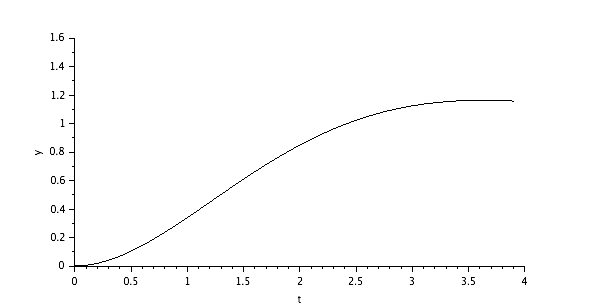 Introduction d’un bloc “to workspace” pour faire un retour des résultats de simulation dans l’environnement Scilab pour post-processing :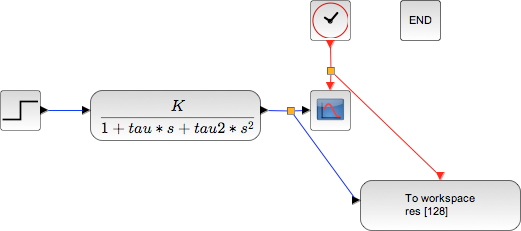 Ainsi ces données sont accessibles à travers une variable res, contenant 2 structures de valeurs (values) et de temps (time) :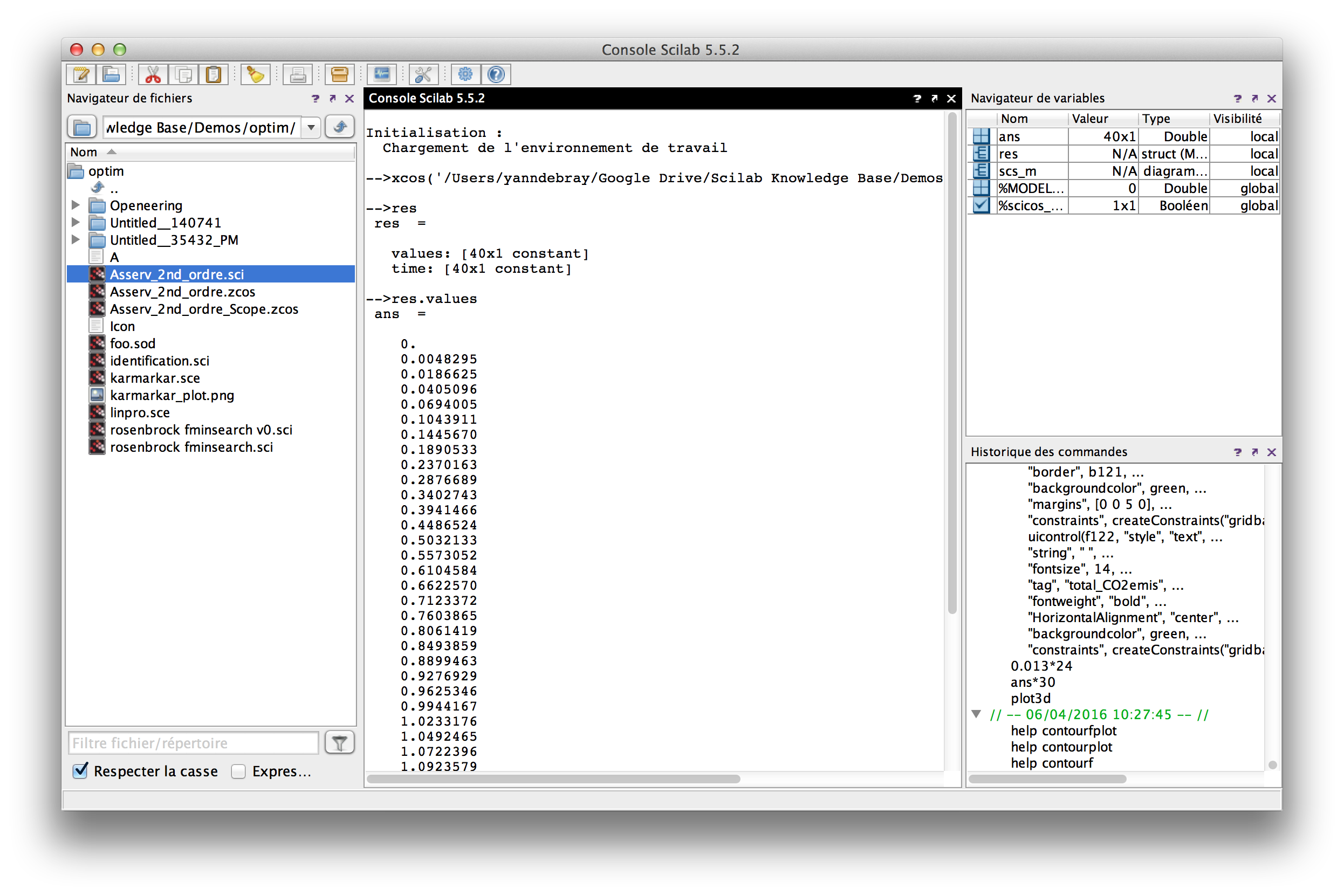 Etape suivante : lancement d’un script d’optimisation, exécutant les simulations Xcos en batch, afin d’identifier les paramètres du système du second ordre (3 paramètres : K, Tau et Tau2).Définition d’une fonction de coût y, déterminant la distance entre la courbe de réponse simulée du système et l’échelon d’entrée du système.function y=cost_for_fminsearch(x)
    context = ["K="+string(x(1)) "tau="+string(x(2)) "tau2="+string(x(3))];

    // On impose un cout infini si on sort de nos bornes de recherche.
    if x(1) < 0 | x(2) < 0 | x(3) < 0 then
        y=%inf
        return
    end

    try
        // Ouverture du diagramme => cree une variable scs_m
        importXcosDiagram(pwd()+"/Asserv_2nd_ordre.zcos");
        // Changement du contexte
        scs_m.props.context = context;
        // Simulation
        xcos_simulate(scs_m, 4);
    catch
        disp("Error during xcos Simulation ...");
        error("cost function failed.")
        y = %inf;
        return
    end

    res_ref = ones(40,1);
    y = norm(res.values - res_ref)^2;
    e = get("costPolyline");
    
    e.data(:, 2) = res.values;
endfunctionLes résultats sont représentées dynamiquement à partir de ce script d’optimisation qui itère, jusqu’à trouver la solution optimale dans l’intervalle définif = gcf();
plot([0, 3.9], [1, 1], "r");
plot([0:0.1:3.9], zeros(40, 1));
e = gce();
e.children(1).tag = "costPolyline";
a = gca();
a.data_bounds = [0, 0 ; 4, 1.8]La fonction d’optimisation appelée afin d’identifier les 3 paramètres de ce système est fminsearch :opt = optimset( "Display" , "iter" );
[x fval] = fminsearch ( cost_for_fminsearch , [0 0 0] , opt );La section d’appel de cette fonction est : fonction de coût définissant la distance à la solution, qu’il convient de minimiser
ici : cost_for_fminsearchle point de départ de la recherche
ici : [0 0 0] des options avancées avec la fonction optimset
ici : options.Display = "iter" → l’algorithme renvoit un message d’une ligne à chaque itération Vous pouvez développer une interface utilisateur (à gauche) afin de modifier manuellement les paramètres du système ou lancer une optimisation automatique. En déployant cette application sur le Cloud, on obtient l’interface de droite.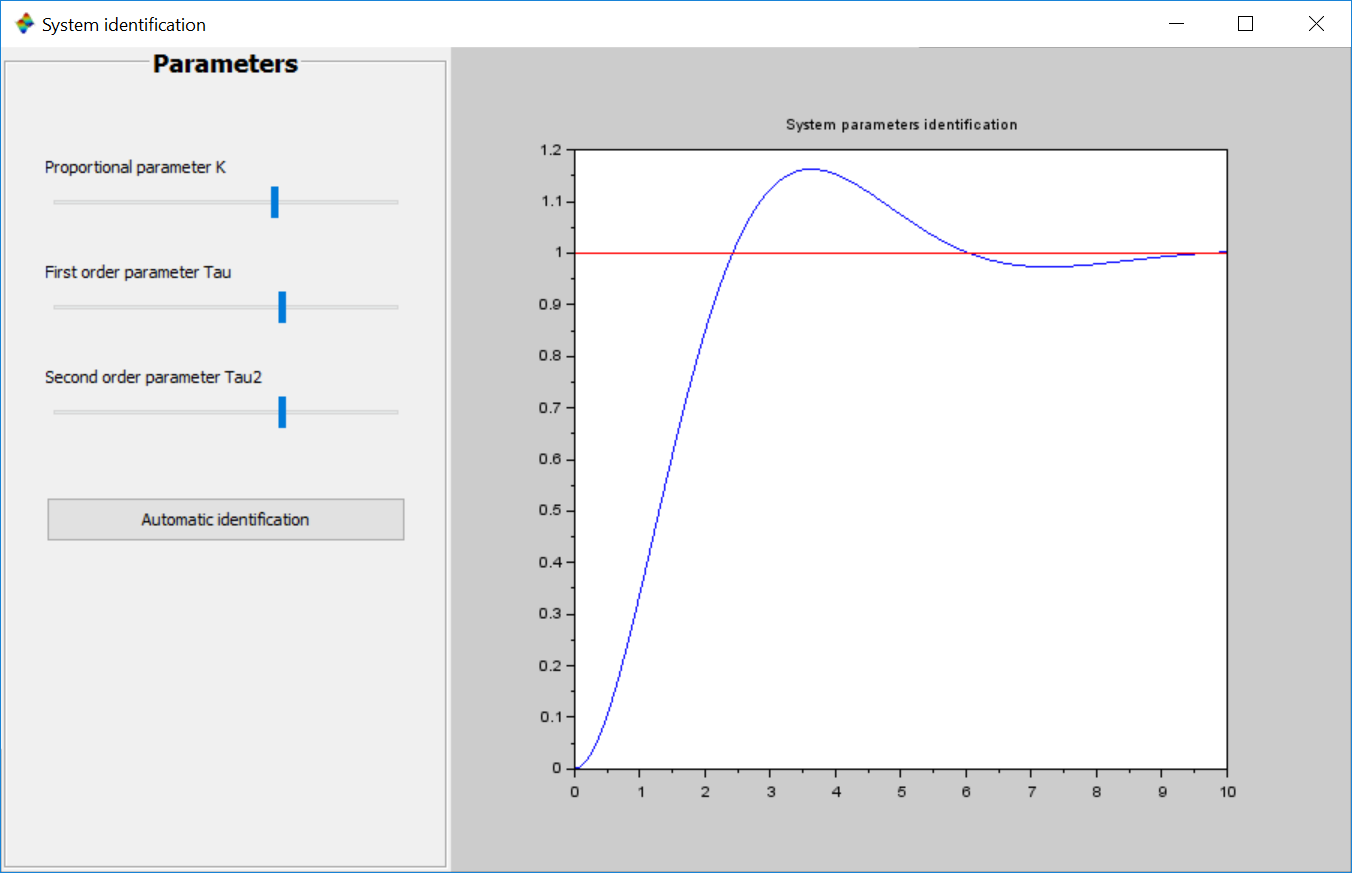 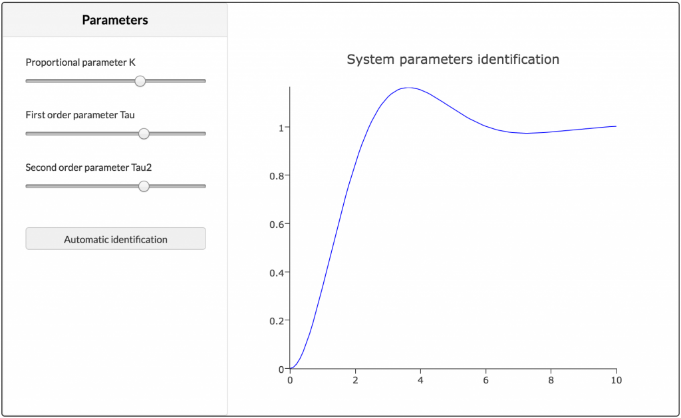 